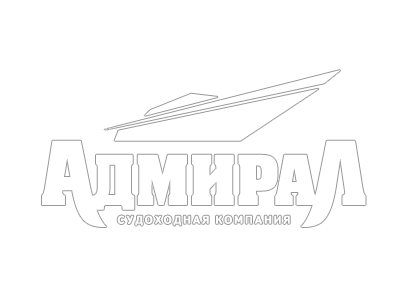 ООО «Адмирал»Фактический адрес: Нижняя Сыромятническая улица, дом 10 строение 9. Офис 319. Территория завода «Артплей»ИНН 7719833251КПП 771901001ОГРН 1137746022435р/с 40702810800100001752в ББР Банк (ЗАО) г. Москва к/с 30101810500000000769БИК 044583769Ген. Директор Грушина Наталья АлександровнаТелефон  8(495) 722-52-24
Веб сайт : http://admiral-ck.ru